ADAMH Board of Franklin County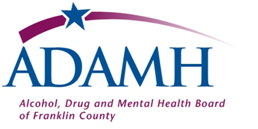 Request for ProposalsSubcontractor InformationApplicant:Subcontractor’s Name:Address Line 1:Address Line 2:City/State:Zip:Telephone:Email:Website:Federal Tax ID#:Primary Contact:Title:Telephone:Email: